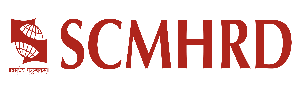 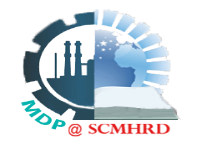 Registration FormThank you for your interest in SCMHRD.  Please complete the registration form below.   For Cheque/DD PaymentYou need to send the Registration payment through Cheque/DD in favor of: “Director, Symbiosis Center for Management and HRD” payable at Pune. Cheque/DD can be couriered to: Team MDP, SCMHRD, Symbiosis Infotech Campus, Plot No. 15, Rajiv Gandhi Infotech Park, MIDC Phase-1, Hinjawadi, Pune-411057, Maharashtra.For Online TransferBank Name: Bank of IndiaBranch: KARVE ROAD, PUNEAccount number  :  05031021000032IFCS Code -  BKID0000503E-mail the ‘Transaction Confirmation No.’ to mdp@scmhrd.edu with your name, contact number and title of the programme/ workshop. Full Name of the participantOrganization NameDesignationContact No E-mail IdYears of experienceKey Expectations from the workshop